FagprøveBarne- og ungdomsarbeiderfaget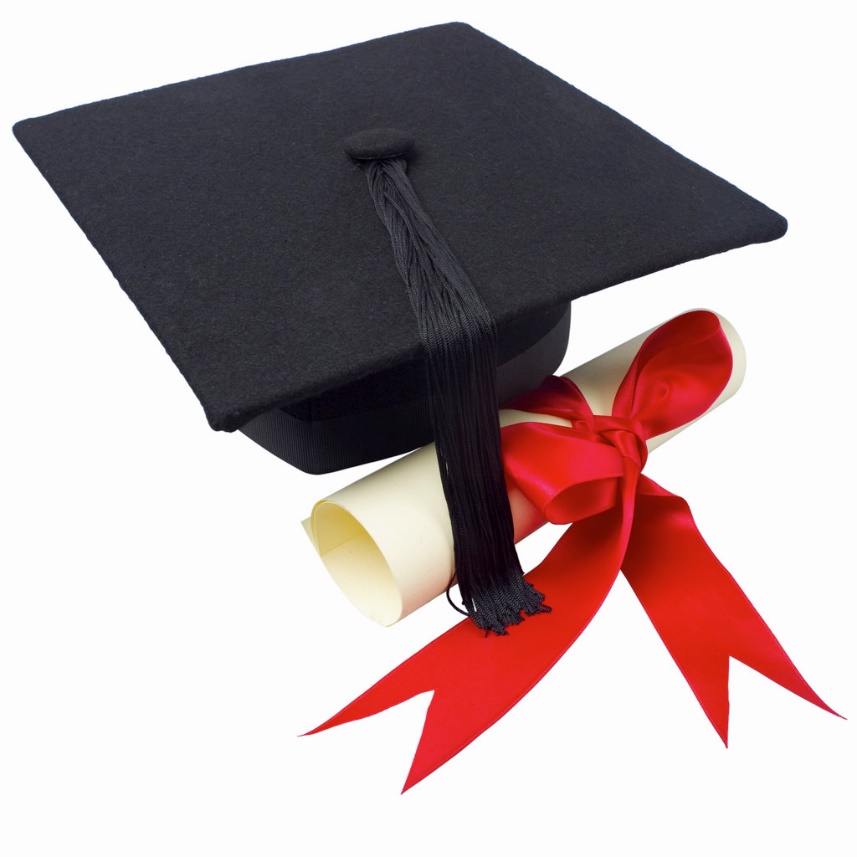 for ___________________________________________Praktisk del av fagprøven.Prøven består av 4 deler:Planlegge arbeidet og begrunne valg av løsningerGjennomfører et faglig arbeidVurdere eget arbeid.Dokumentere eget arbeid.Dag 1. Planleggingsdelen.Tidsbruk: Inntil 8 timer til planlegging.  På bakgrunn av arbeidsstedets ulike planer, innlevert dagsplan, styringsverktøy, målsettinger og krav i læreplanen for faget skal kandidaten skrive en faglig begrunnet plan over en organisert aktivitet og en rutinesituasjon og klargjøre til å gjennomføre aktivitetene til prøvenemnda kommer.OppgavetekstPlanene danner grunnlag for gjennomføring av praktisk prøve dag 2.Planene skal settes opp skjematisk og som angir:Kompetansemål fra læreplanen for barne- og ungdomsarbeiderfaget Vg3/ opplæring i bedrift.Mål for aktiviteten (hva ønsker du faglig å oppnå med aktiviteten) Innhold (her skal du skrive hva du tenker å gjøre)Arbeidsmetode (her skal du skrive om hvordan du vil gjøre aktiviteten) Rammefaktorer (antall barn, antall voksne, hvor skal aktiviteten skje, tidspunkt for aktiviteten, materiell /utstyr) Deltagerforutsetninger (hensyn til enkelte barn/unge) Arbeidsfordeling (hvem skal ha ansvar for de ulike delene/ hvem gjør hva)Faglige begrunnelseDu kan bruke de de planleggingsskjema du er best kjent med.Bruk didaktisk tenkning i planleggingen.Frist for innlevering av planleggingsarbeidet sendes inn senest 8 timer etter oppstart av fagprøven. Dokumentene sendes på e-post til leder for prøven:Dokumentene skal leveres i 2 eksemplarer til prøvenemnda leder på dag 2.Dag 2. Gjennomføringsdelen – gjennomføre et faglig arbeid, vurdere og dokumentere eget arbeid.Tidsbruk: Inntil 5 timer til gjennomføring, nemnda vil også observere og vurdere kandidaten i sitt daglige arbeid, 1 time til vurdering/refleksjon/dokumentasjon og inntil 2 timer til vurderingssamtale/sluttsamtale. Prøven gjennomføres ut ifra de utarbeidede planene fra dag 1 og kandidatens aktivitet i sitt daglige arbeid. Kompetansemålene ligger til grunn for vurdering, refleksjon og dokumentasjon av eget arbeid. Kandidaten skal muntlig legge frem sin vurdering/refleksjon av den praktiske gjennomføringen, ved hjelp av stikkord:hva som gikk bra evt. ikke brahva som kunne vært gjort annerledesutført arbeid i henhold til planarbeideteget arbeid, ledelse, samarbeid og kommunikasjonobservasjoner og hvordan disse kan brukes i videre arbeidgrad av måloppnåelseeget læringsutbyttearbeid i forhold til kompetansemålMEDLEMMER AV PRØVENEMNDA HAR TAUSHETSPLIKT.  Eventuelle spørsmål og avklaringer kan stilles prøvenemndaGrunnleggende ferdigheter er integrert i kompetansemålene og er en del av fagkompetansen. I barne- og ungdomsarbeiderfaget forstås grunnleggende ferdigheter slik:   Å kunne uttrykke seg skriftlig og muntlig i barne- og ungdomsarbeiderfaget innebærer å motta og formidle muntlig og skriftlig informasjon. Det innebærer å kommunisere med barn og unge, foreldre og foresatte og andre samarbeidspartnere. Det betyr også å utarbeide planer, referater og dokumentasjon. Å kunne lese i barne- og ungdomsarbeiderfaget innebærer å holde seg orientert om, bruke og formidle barne- og ungdomslitteratur i pedagogisk arbeid. Det innebærer videre å sette seg inn i faglitteratur og planer for virksomheten. Å kunne regne i barne- og ungdomsarbeiderfaget innebærer å beregne og vurdere kostnader og følge et budsjett. Videre innebærer det å beregne mengde, mål og vekt i forbindelse med måltider og matlaging. Det vil også si å kunne regne med tall i ulike pedagogiske aktiviteter.Å kunne bruke digitale verktøy i barne- og ungdomsarbeiderfaget innebærer å hente inn og bruke fagstoff. Det betyr å bruke digitale verktøy til dokumentasjon og presentasjoner. Det innebærer også å veilede barn og unge i bruk av digitale verktøy.Kandidaten blir prøvd i de avmerkede kompetansemålene.KOMPETANSEMÅLHelsefremmende arbeid.Hovedområdet handler om sammenhenger mellom fysisk og psykisk helse og aktiviteter for barn og unge. Videre handler det om ulike læringsaktiviteter som grunnlag for vekst og utvikling. Hovedområdet dekker også hygiene, forebygging av sykdom og førstehjelp. Holdninger til tobakk og rusmidler inngår i hovedområdet, og det gjør også forebygging av mobbing, diskriminering og kriminalitet.Kommunikasjon og samhandling.Hovedområdet handler om kommunikasjon og samhandling med barn og unge. Videre handler det om utvikling av barn og unges selvfølelse, identitet og sosiale kompetanse. Gruppeprosesser og konflikthåndtering inngår også.Yrkesutøvelse.Hovedområdet handler om ulike typer pedagogiske aktiviteter for barn og unge. Aktiviteter knyttet til kunst og kultur, natur og miljø inngår i hovedområdet. Tilberedning av trygg og sunn mat for barn og unge er også med. Videre inngår relevante regelverk om taushetsplikt og personvern og om universell utforming av produkter og tjenester. Yrkesforståelse og yrkesetikk inngår.Lærling / Fagbrev-på-jobb-kandidat / Praksiskandidat:Prøvested:Dato:Dag 1 klokken: totalt 8 timerDag 2 klokken: totalt 8 timerEtter avtale:Navn: Epost. Telefon:Frist for innlevering: KOMPETANSEMÅLH1Planlegge og gjennomføre tiltak og aktiviteter som kan fremme psykisk og fysisk helse hos barn og unge.H2Gjennomføre tiltak som utvikler barn og unges evne til å ta ansvar for egen helse og sikkerhet.H3Veilede barn og unge i påkledning som passer for den enkelte aktivitet, årstid og værforhold.H4Utføre førstehjelp knyttet til yrkesutøvelsen.H5Foreslå tiltak som fremmer hygiene, forebygger sykdommer og hindrer smitte.H6Gjennomføre tiltak som kan bidra til å forebygge ensomhet, mobbing og diskriminering.H7Gjennomføre tiltak som kan bidra til å forebygge kriminalitet.H8Gjennomføre tiltak som kan bidra til å forebygge bruk av rusmidler og tobakk.H9Identifisere tegn på omsorgssvikt og andre bekymringsfulle forhold og varsle i tråd med gjeldende regelverk.KOMPETANSEMÅLK1Kommunisere og samhandle med barn, unge og foresatte.K2Legge til rette for utvikling av barn og unges selvfølelse og identitet.K3Legge til rette for tiltak som styrker barn og unges evne og vilje til medvirkning og til å ta ansvar.K4Veilede barn og unge i etiske spørsmål.K5Bruke strategier for konflikthåndtering og veilede barn og unge i å håndtere konflikter.K6Samarbeide med foresatte, kollegaer og andre samarbeidspartnere om aktiviteter og tiltak for barn og unge.K7Iverksette tiltak som bidrar til å styrke barn og unges sosiale kompetanse.K8Drøfte hva rollemodeller betyr i barn og unges sosialiseringsprosess.KOMPETANSEMÅLY1Planlegge, gjennomføre, vurdere og dokumentere pedagogiske aktiviteter tilpasset alder, funksjonsnivå, kulturtilhørighet og livssituasjon.Y2Bruke observasjon og motivasjon som redskaper i planleggingen og gjennomføringen av arbeidet.Y3Gjennomføre aktiviteter som stimulerer barns språklige, intellektuelle, emosjonelle og motoriske utvikling.Y4Legge til rette for lek ut fra den betydningen lek har for barns læring, utvikling og sosialisering.Y5Tilpasse leke-, idretts- og friluftsaktiviteter til ulike årstider, natur og miljø.Y6Gjennomføre aktiviteter knyttet til kunst og kultur.Y7Bidra til å bygge sosiale nettverk for barn og unge i samarbeid med deres foresatte.Y8Følge gjeldende regelverk for taushetsplikt og personvern. Y9Tilberede mat og måltider for barn og unge i tråd med gjeldende regelverk og retningslinjer for mat og måltider. Y10Gjennomføre aktiviteter i tråd med universell utforming av produkter og tjenester. Y11Utføre arbeidet i tråd med ergonomiske prinsipper og gjeldende regelverk for helse, miljø og sikkerhet.Y12Bruke digitale verktøy, utøve kildekritikk og ta hensyn til personvern og opphavsrett. Y13Utføre arbeidet i henhold til gjeldende regelverk og yrkesetiske retningslinjer.